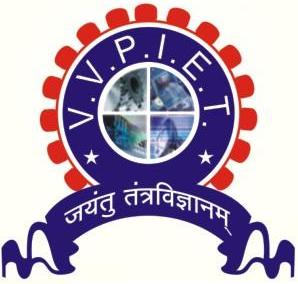 NAAC Accredited & ISO 9001-2008 CERIFIEDVIDYA VIKAS PRATISHTHAN’SV.V.P. INSTITUTE OF ENGINEERING & TECHNOLOGY SOLAPURANNUAL SPORTS REPORTACADEMIC YEAR 2016-17Sports Coordinator: - Prof. Rahul B. DiggeSports Secretary: - Mr.Dattatrya L. Dange Joint Sports Secretary (Boy’s): - Mr.Patil Dayanand Joint Sports Secretary (Girl’s): - Ms. Gurav PratikshaACKNOWLEDGEMENTIt gives me a great pleasure in presenting the achievement of our students & the various activities conducted under the Gymkhana department. I extend my congratulations to all these winners.We conducted college level sports event “SMASH 2017”. The SMASH was inaugurated on 26th August 2017 by the hands of Prof. G.K.Deshmukh Chairman & Mr.Amol (Nana) Chavan Secretary of Vidya Vikas Pratishthan. The sports categories were inter division cricket, football, volleyball, Basketball, chess, kho-kho, kabaddi, badminton, table tennis, tug-of-war, throw ball, and the list goes on.It was continuous guidance & support of our Chairman Prof. G. K. Deshmukh, Secretary Mr. Amol (Nana) Chavan, Principal Dr. S. V. Deshpande, Vice Principal (Admin) Prof. S. N. Kulkarni, Vice Principal (Aademic) Dr. U. S. Mugale and all the staff advisors. Behind the success of every event, I would also like to humbly thank all the concerned who helped me directly or indirectly, as without their support it was impossible to accomplish the event successfully.FACULTY COMMITTEE (BOYS)STUDENTS COMMITTEE ( BOYS )FACULTY COMMITTEE (GIRLS)STUDENTS COMMITTEE ( GIRLS )RESULTS (BOYs)CHESSWINNER – Vishal Ingole    (B.E-MECH)RUNNER – Kiran Ingole   (T.E-CSE)TABLE TENNIS DOUBLESWINNER – Vishal Ingole      (B.E-MECH)                      Vaibhav Kapse (S.E-MECH)RUNNER – Punit Patange   (T.E-CSE)                      Swapnil Khandagale (B.E-MECH)TABLE TENNIS SINGLESWINNER - Vishal Ingole               (B.E-MECH)RUNNER–      Punit Patange                (T.E-CSE)RUNNING -WINNER  - Manoj Shendage       ( TE MECH  )RUNNER–  Sayyad Abdul Basshar Ahmed    (  BE-E&EE)BADMINTON SINGLESWINNER  - Asif Choudhary    ( BE-E&EE  )RUNNER– Prasad Joshi  (B.E-MECH)BADMINTON DOUBLESWINNER -  Asif Choudhary    (  BE-E&EE  )                      Bassher Sayyed   (BE-E&EE)RUNNER–   Dattatraya Dange   (SE CSE)                      Sagar Mahamuni    (BE CSE)CRICKET WINNERCRICKET RUNNERT.E MECHFOOTBALL WINNER               Mech -AFOOTBALL RUNNERCSEKABADDI  WINNERMECHKABADDI RUNNERENTCVOLLEYBALL WINNER     E&E       VOLLEYBALL RUNNERCSEKHO-KHO WINNER MECH- BKHO-KHO RUNNERMECH-ABASKETBALL WINNERCSETUG OF WAR WINNERB.E MECHTUG OF WAR RUNNERE&ERESULTS GIRL’SCHESSWINNER  - Pratiksha Gurav   (T.E-MECH)RUNNER  - Aatiya Shaikh    (T.E- CSE)BADMINTON- DOUBLESWINNER – Snehal Naik (BE-CSE)                     Pratiksha Gurav (TE-MECH)RUNNER – Sukanya Gavade    (SE-CSE)                      Amruta Salunke     (SE-CSE)BADMINTON- SingleWINNER-   Snehal Naik      (BE-CSE)RUNNER- Sukanya Gavade    (SE-CSE)TABLE TENNIS DOUBLESWINNER – Shanti Pottabatti (B.E-CSE)	Snehal Naik   (B.E-CSE)RUNNER – Vanita Bhosle  (B.E-CSE)                      Sabiha Shaikh  (B.E-CSE)TABLE TENNIS SINGLESWINNER  - Snehal Naik (BE CSE)RUNNER–  Shanti Pottabatti  (B.E-CSE)CRICKET WINNERCSE DEPTCRICKET RUNNERE&EE DEPTTHROWBALL WINNERCSE DEPTTHROWBALL RUNNERE&EEKABADDI WINNERE&TCKABADDI RUNNERCSEKHO-KHO WINNERCSEKHO-KHO RUNNERE&EEBEST PLAYERSBOY’S                BEST PLAYER                                                         Mr. Vaibhav Kapse    BE- MECH                                            Mr. Asif Choudhary   BE-   E&EEGIRL’SBEST PLAYERMs. Snehal Naik- B.E-CSESR.NO.EventName Of Faculty Co-Ordinator1CricketProf. Mhamane S.C.1CricketProf. Upadhye S.N.2FootballProf. Vhanmane G.3VolleyballProf. Dalimbkar V.W.4Kho-KhoProf. Sakhare V.V.5KabaddiProf. Kore L.J.6Tug of WarProf. Jadhav U.K.7CaromProf. Manekari S.S.8BasketballProf. Jamadar Sir9ChessProf. Toravi H.B.10RunningProf. Tamboli H. M.11BadmintonProf. Boda M.A.Sr.No.EventStudent CoordinateContact No.1CricketMr.Anil  Sakhare (BE-MECH)Mr.Surykant Kedare (BE-E&E)77568985432Volley ballMr. Krushna Jadhav (TE-MECH)Mr. Ratanshill Shivsharan (BE-CSE)72763083803KabaddiMr.Manoj Shendge(BE-MECH)Mr.Shubham Pawar (BE-MECH)83089983904Kho-khoMr.Pirpasha Patel (BE-MECH)Mr.Ballu Mora(BE-E&E)83907717285Basket ballMr.Onkar Kulkarni (BE-MECH)Mr.Vidyadhar Patil (BE-CSE)95527199516FootballMr.Noor Shaikh (BE-MECH)Mr.Aditya Londhe (SE-Civil)96374314137RunningMr.Akshay Patil (BE-MECH)Mr.Vikas Kagnare(BE-MECH)96576363438Tug of WarMr.Jagjit chavan (SE-CIVIL)Mr.Mudassar Karbhari (BE-E&E)9CaromMr.Vighneshwar Pawase (BE-E&TC)Mr.Shrikant Naikwadi (BE-MECH)860578426710ChessMr.Ajay Gat (BE-CSE)Mr.Tushar Tonpe (BE-MECH)876657965511BadmintonMr.Akshay Raut (BE-MECH)Mr.Sagar Shinde (BE-MECH)9156545366SR.NO.EVENTNAME OF CO-ORDINATORCricketProf.Ms.Nakate A.C.ThrowballProf.Ms.Patil S.S.Kho-KhoProf.Ms.Mathapati B.S.KabaddiProf.Ms. Kulkarni A. A.Tug of WarProf. Ms.Sanmukh S.G.BadmintonProf. Ms.Patil M.R.CaromProf.Ms.Dhere V.V.ChessProf. Ms.Solanki K.A.RunningProf.Ms.Metkari MadamSr.No.EventStudent Co-ordinatorContact No.1CricketMrs.Pratiksha Gurav(BE-MECH)Mrs. Manjiri Lambe (BE-E&E)75594007912Throw ballMrs. Kirti Katkar (BE-CSE)Mrs. Darshana Katewal (BE-CSE)75594007913KabaddiMrs.Kajal Gavali (BE-E&TC)Mrs.Jyoti Disale (BE-E&TC)75594007914Tug of warMrs. Pradnya Bharagaje (SE-Civil)Mrs.Priyanka Chavan (SE-Civil)75594007915CarromMrs.Devyani Jadhav (BE-E&E)Mrs.Rutuja Nagane (BE-E&E)75594007916BadmintonMrs.Prerana Waghmare (SE-E&TC)Mrs Afroz Shaikh(TE E&TC)75594007917Kho-KhoMrs. Atiya shaikh (BE-CSE)Mrs.Komal Potdar (E&TC)75594007918RunningMrs.Asha Pasale(TE CSE)Mrs Aishwarya Komati(TE CSE)s75594007919ChessMrs.Jyotsna Patil (BE CSE)Mrs.Pranita kakade (BE-E&E)7559400791SR.NONAME OF THE STUDENTShaikh NurbashaShendage ManojSolankar SureshKoli KiranPatil AniketRaut KrishnaKulkarni OnkarShashank KanshettiShaikh AslamChavare DhirajFund RushikeshSuryavanshi ShankarAvinash ChavanVikas KodapurePawar VivekanandVaibhav KapseSR.NO    NAME OF THE STUDENT                        Shaikh AakeefVidyadhar PatilPratik SatarleSwapnil KatkarDange DattatrayaSachin BolluKore MallinathPrassana NayarAkshay YervaPmkar AdvalAjay GatAkash YemulAnkit ItkaleAvdhoot SumrasJaganath JadhavSR.NO    NAME OF THE STUDENT                        Manoj ShendageAkash DeshmukhKrishna JadhavAbhijit MagarPandurang BandgarOnkar KulkarniPatil AniketAkshay PawarShubham PawarSuresh SolankarVaibhav KapseRamesh ChangondSR.NO    NAME OF THE STUDENT                        Pawase VighneshwarPatil DayanandAlagikar BasavrajShinde ArunShejal RakeshPatange SumitKapse PrasadPatil NarendraShaikh TaufiqHatti MaheshKamtankar RahulSR.NO    NAME OF THE STUDENT                        Onkar KawadeAsif ChoudharySayyed Abdul BassharNadaf IrfanVilas Govind BhalchandraRahul AdakiTajuddin MendukRathod ParshuramChavan ShubhamGiri ShankarMane Samadhan ShrimantKalyani BadiuddinSR.NO    NAME OF THE STUDENT                        Kore MallinathAkash YemulDange DattatrayaSamarth ValpadasChikirappa MahamuniBollu SachinItakale AnkitShaikh Mustaqe Md.Chivadshetti SwapnilYerva AkshayGaikwad AniketShaikh MustaqueSR.NO    NAME OF THE STUDENT                        Shendge Manoj RameshDeshmukh AkashJadhav KrishnaKulkarni OnkarPatil AniketSuresh SonalkarKiran IngolePatil AkshaySachin BhosalePAndurang BandgarTumma RuturajPawar VivekanandSR.NO    NAME OF THE STUDENT                        Prashant BansodeShrikant hedgeChiranjeev SitarePadmanna JamadarPujari HariramSwapnil BhangeVenkat SuryavanshiRaviraj GundgoliSiddhu GavadeVaibhav KapsePirpasha PatelSamarth KotamendiSR.NO    NAME OF THE STUDENT                        Shaikh AkeefPatil VidyadharPratik SatarleSwapnil KatkarDange DattatraySachin BolluKore MallinathPrasanna NayarAkshay YervaOnkar AdvalAjay GatAvdhut SumrajSR.NO    NAME OF THE STUDENT                        Makrand ChillalSawatrao MayurPandit DattaprasadShaikh ZibriyalLokurte VishalBansode PrashantChavan PankajKotamidde SamarthNaskar DayanSR.NO    NAME OF THE STUDENT                        Govind VilasOnkar KawadeIrfan DaudRahul AdakiAmit SuryavanshiAsif ChoudharyShubham ChavanRohan NagneMudassar SajjadaliSR.NO    NAME OF THE STUDENT                        1Snehal Naik2Darshana Kotwad3Atiya Shaikh4Aishwarya Kharosekar5Kirti Katkar6Amruta Salunke7Shital jadhav8Neha Velhal9Sukanya Gavade10Sapana Pawar11Aishwarya Yelgonde12Shanti Potabatti13Asha Pasale14Lavanya Katturoju15Ambika GangadeSR.NO    NAME OF THE STUDENT                        1Dalavi Shital2Rutuja Nagane3Praneta Kakade4Shravani Boga5Vaishanavi Mankuskar6Nisha Mukte7Devyani Jadhav8Minakshi Burle9Sandhya Upase10Manjiri Lambe11Shruti IchageSR.NONAME OF THE STUDENT1Snehal Naik2Darshana Katewal3Atiya Shaikh4Aishwarya Kharosekar5Kirti Katkar6Sukanya Gavade7Sapana Pawar8Shital Jadhav9Amruta SalunkeSR.NONAME OF THE STUDENT1Boga Sharvani2Nagane Rutuja3Dalvi Shital4Kakade Pranita5Mukane Nisha6Gaikwad Ragini7Jadhav DevyaniSR.NO    NAME OF THE STUDENT                        Kajal GavaliManisha ShindePratiksha JarvadkarAnnapurna HoleAmryta AnkushraoKomal PotdarSweta KashidShital ManeJyoti DisaleSR.NO    NAME OF THE STUDENT                        Darshana KatwadAsha PasaleSukanya GavadeKirti KatkarShital JadhavAmbika GandgeAmruta SalunkeSnehal NaikSapana PawarSR.NO    NAME OF THE STUDENT                        Snehal NaikDarshana KatwadAtiya ShaikhSapana PawarSukanya GavadeShital JadhavAmruta SalunkeAishwarya YelgondeNeha VelhallLavanya JadhavSarika JadhavAsha PasaleSR.NO    NAME OF THE STUDENT                        Shravani Boga Devyani JadhavRutuja NagneUpase SandhyaRagini GaikwadMinakshi BhurleDalvi ShitalKakade PranitaMukane NishaMankuskar VaishnaviIchage ShrutiLambe ManjiriSr.No.EventName Of The StudentClass1.CricketMayur SawantraoBE MECH2.Foot BallPatil VidyadharTE CSE3.Volley BallSayyad Abdul Basshar AhmedBE-E&E4.KabaddiDeshmukh AkashTE MECH5Kho-KhoManoj ShendgeTE MECHSr.No.EventName Of The StudentClass1.CricketShital JadhavSE- CSE2.Throw BallDarshana KatewalTE CSE3.KabaddiKajal GavaliTE E&TC4.Kho-KhoMankuskar VaishanviTE E&E